Wir stellen uns vor:Tina Hardy, Einrichtungsleitung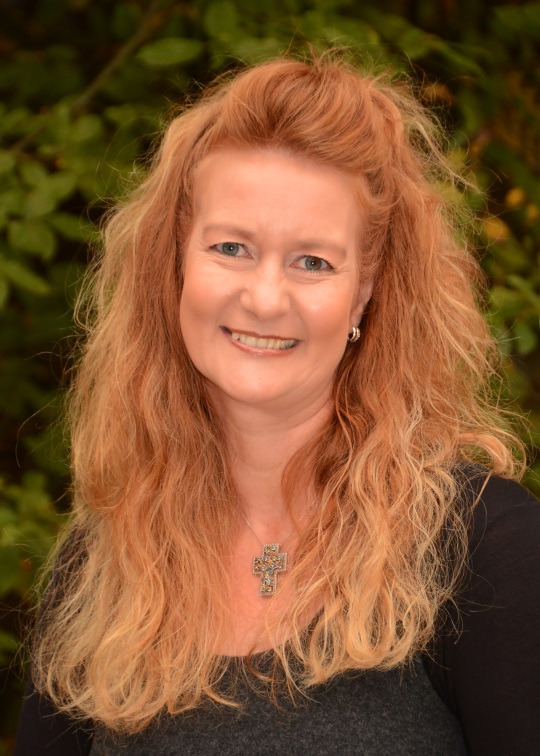 Melanie Wiegmann, stellvertretende Leitung,sozialpädagogische Fachkraft in der Sonnenstrahlengruppe,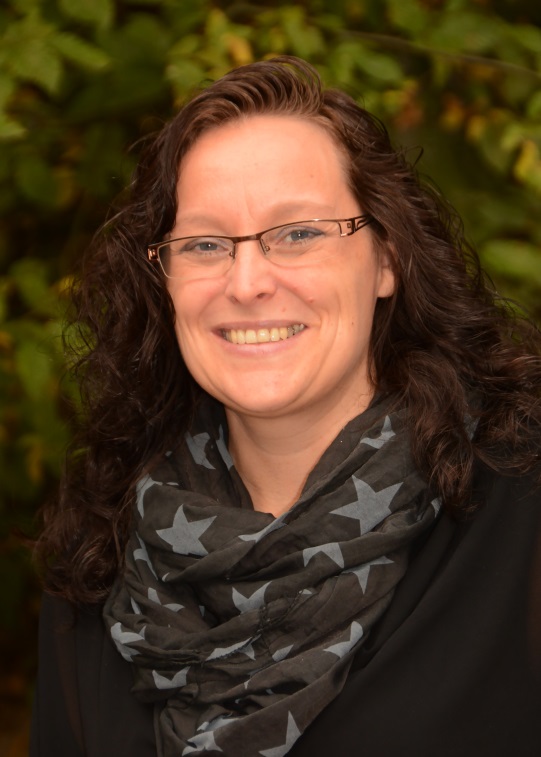 Valeska Blaszczyk, sozialpädagogische Fachkraft in der Sonnenstrahlengruppe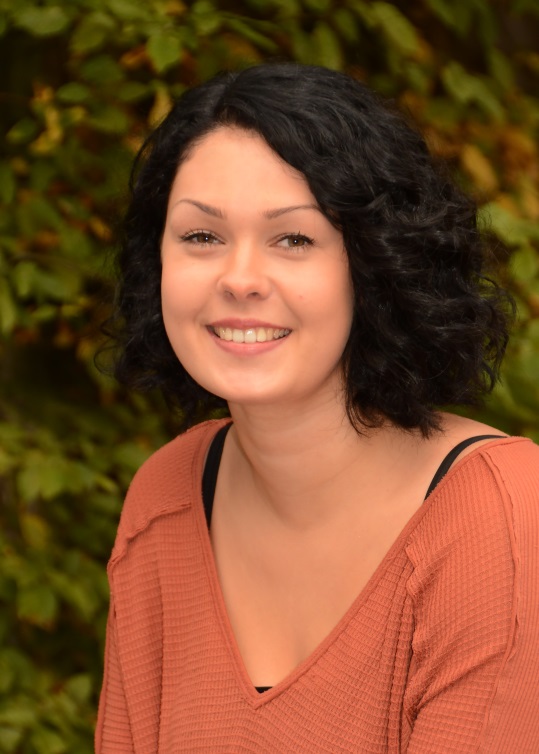 Tatjana Oldziejewski-Merkel, pädagogische Fachkraft in der Sonnenstrahlengruppe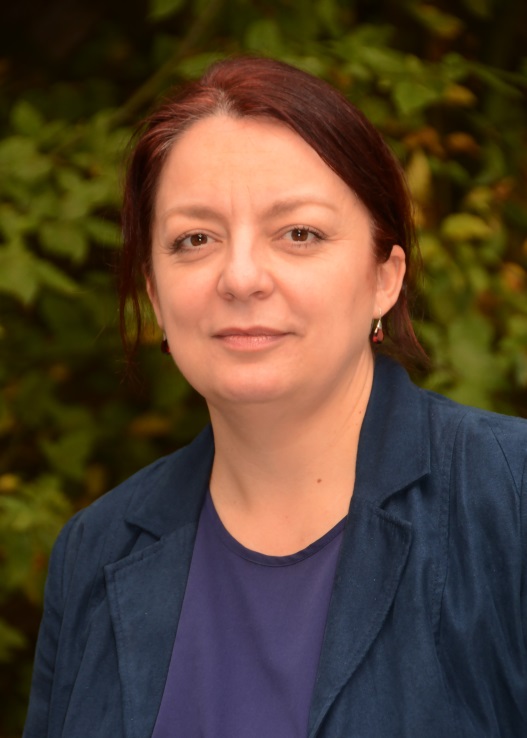 Tanja Focken, pädagogische Kraft in der Sonnenstrahlengruppe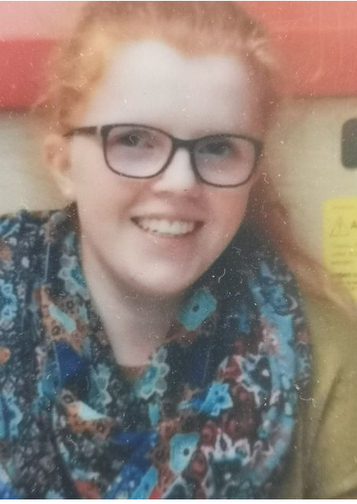 Esther Dusse, sozialpädagogische Fachkraft in der Wolkengruppe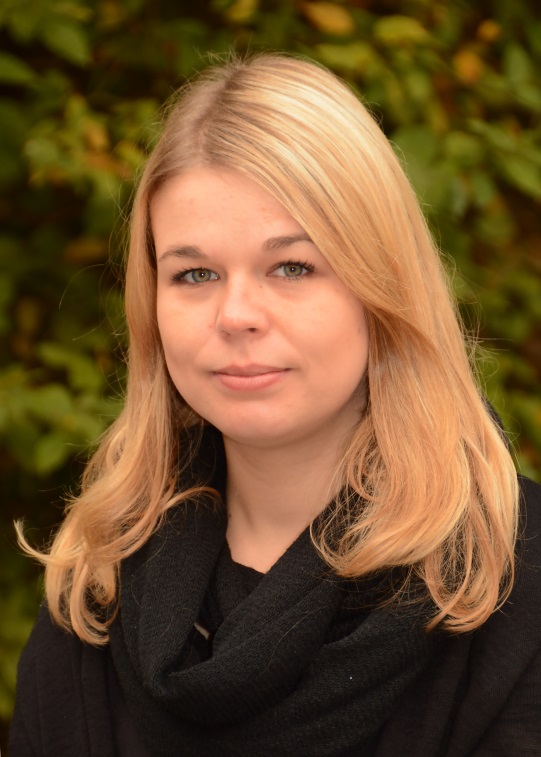 Liesa Hallmann, sozialpädagogische Fachkraft in der Wolkengruppe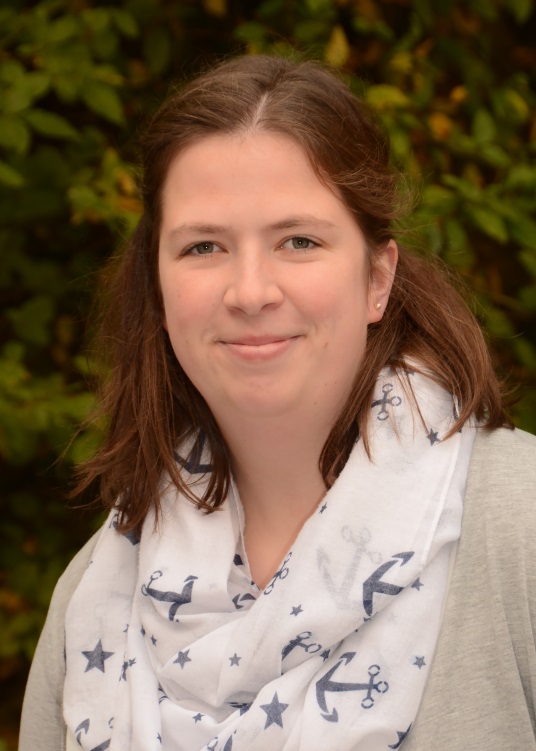 Sabrina Kramer, pädagogische Fachkraft in der Wolkengruppe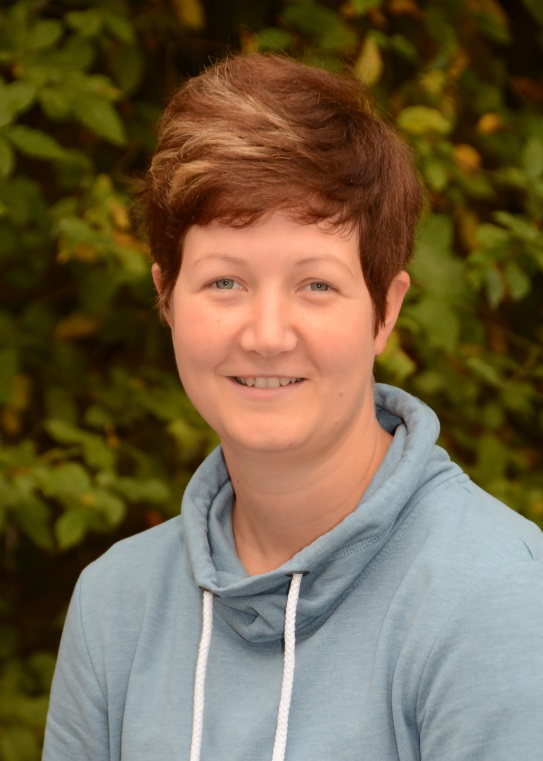 Monika Paege-Boss, sozialpädagogische Fachkraft  in der Regenbogengruppe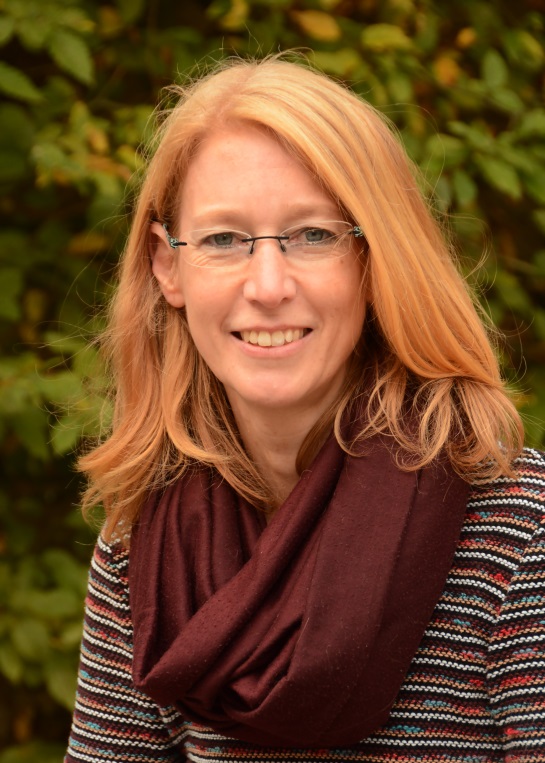 Fabia Ihnen, sozialpädagogische Fachkraft in der Regenbogengruppe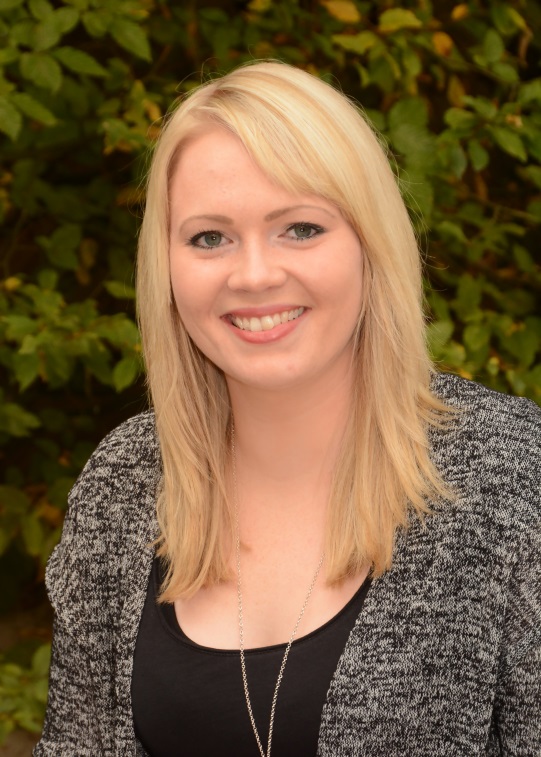 Andrea Saathoff, pädagogische Fachkraft in der Regenbogengruppe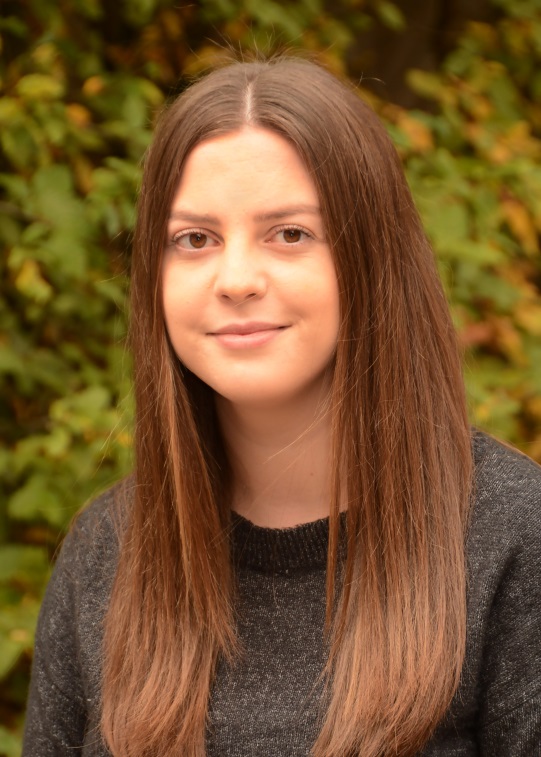 Aldijana Ferati, pädagogische Fachkraft, Ergänzungskraft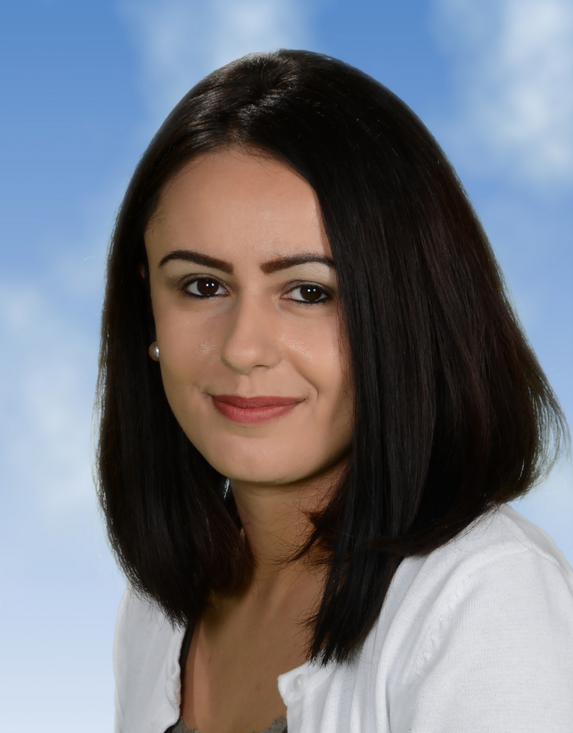 Marlies Weinmann, ehrenamtliche Gartenfee für alle Gruppen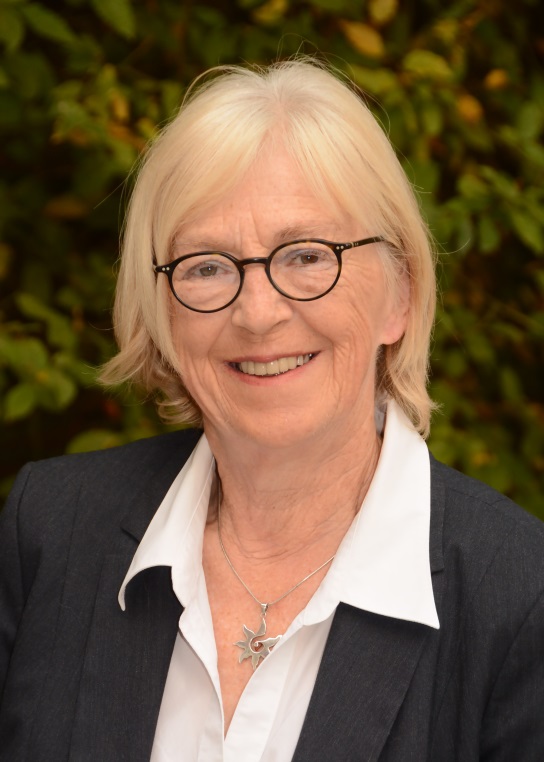 Veronika Göhlinger, ehrenamtliche Spieleoma für alle Kinder von 3 – 6 Jahren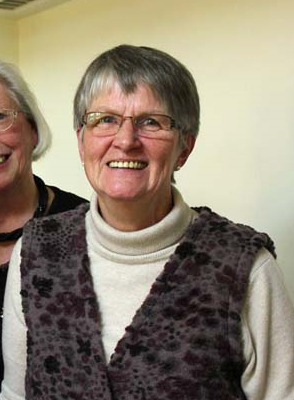 Renate Holzbach, ehrenamtliche  Leseoma für  alle Gruppen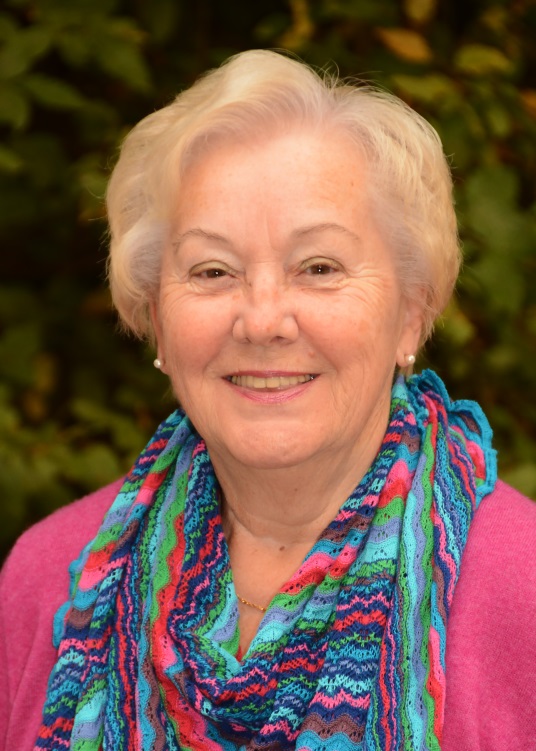 Horst Stamm, Rendant und Kita Ausschussvorsitzender im Haus für Kinder und Familien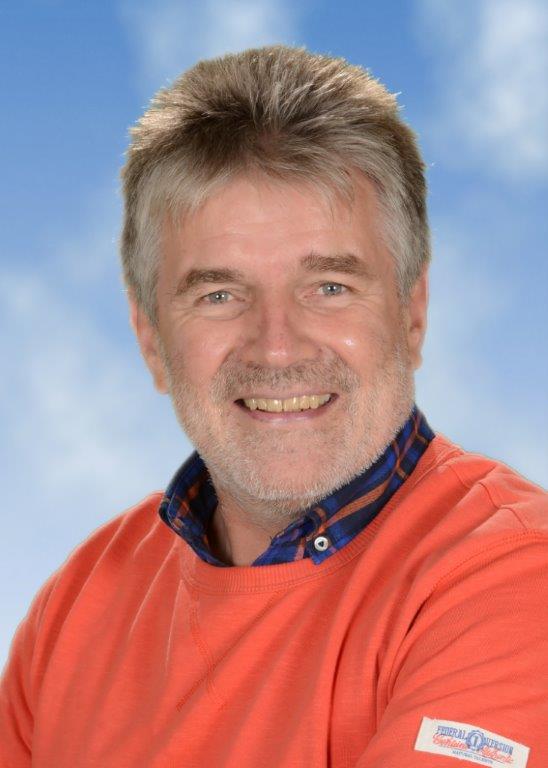 Julia Pogorelov, Hauswirtschaftliche Fachkraft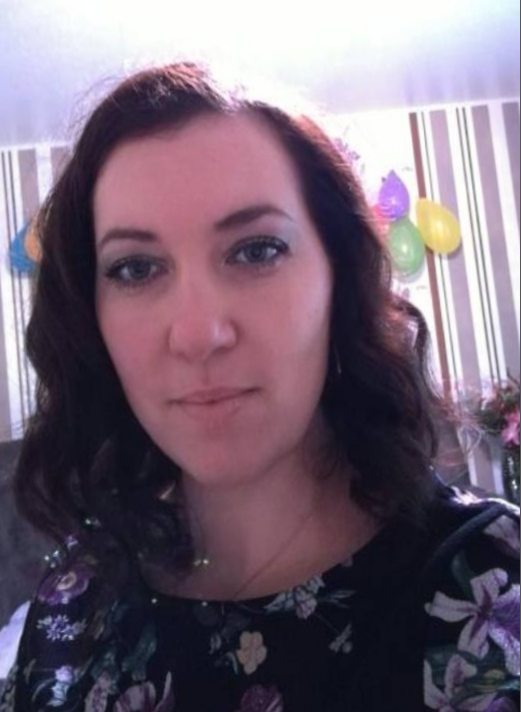 